ПРОЕКТ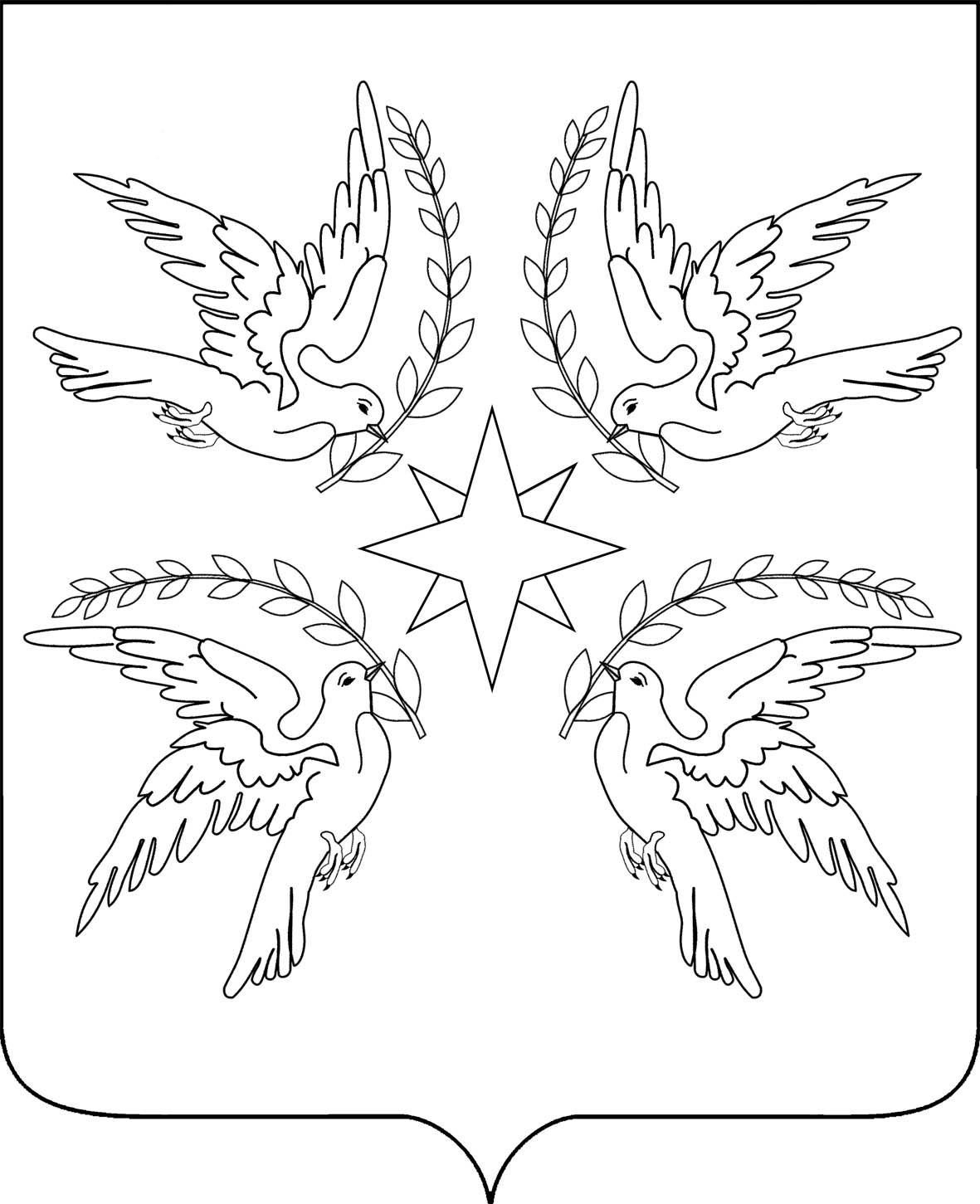 АДМИНИСТРАЦИЯ ДРУЖНЕНСКОГО СЕЛЬСКОГО ПОСЕЛЕНИЯБЕЛОРЕЧЕНСКОГО РАЙОНАПОСТАНОВЛЕНИЕот __.03.2017                                                                                                          № __поселок ДружныйО внесении изменений в постановление администрацииДружненского сельского поселения Белореченскогорайона от 13 января 2015 года № 2 «Об утвержденииадминистративного регламента предоставлениямуниципальной услуги «Выдача специальногоразрешения на движение по автомобильным дорогамместного значения транспортного средства,осуществляющего перевозку опасных, тяжеловесныхи (или) крупногабаритных грузов»В соответствии со статьей 14 Федерального закона от 6 октября 2003 года № 131-ФЗ «Об общих принципах организации местного самоуправления в Российской Федерации», а также на основании Федерального закона от 13.07.2015 № 248-ФЗ «О внесении изменений в Федеральный закон «Об автомобильных дорогах и о дорожной деятельности в Российской Федерации и о внесении изменений в отдельные законодательные акты Российской Федерации» и отдельные законодательные акты Российской Федерации в части совершенствования норм, регулирующих движение по автомобильным дорогам тяжеловесных и крупногабаритных транспортных средств и транспортных средств, осуществляющих перевозки опасных грузов» в целях приведения в соответствие с федеральным законодательством нормативного правового акта, руководствуясь статьей 32 Устава Дружненского сельского поселения Белореченского района, п о с т а н о в л я ю:1. Внести следующие изменения в постановление администрации Дружненского сельского поселения Белореченского района от 13 января 2015 года № 2 «Об утверждении административного регламента предоставления муниципальной услуги «Выдача специального разрешения на движение по автомобильным дорогам местного значения транспортного средства, осуществляющего перевозку опасных, тяжеловесных и (или) крупногабаритных грузов» (далее - Постановление):1.1. В наименовании Постановления, в п.1 Постановления исключить слово «опасных, ».1.2. В наименовании Приложения к Постановлению, пунктах 1.1 раздела 1, пунктах 3.1, 3.4.2, 3.4.3, 3.6.1. раздела 3 административного регламента слово «опасных, » в соответствующих падежах исключить.1.3. Пункт 1.2 Раздела 1 изложить в следующей редакции:«1.2. Круг заявителейЗаявителями, имеющими право на получение муниципальной услуги для получения специального разрешения на перевозку тяжеловесных и (или) крупногабаритных грузов, являются владельцы транспортных средств или их представители.».1.4. Пункт 2.1. изложить в следующей редакции:«2.1. Наименование муниципальной услуги: «Выдача специального разрешения на движение по автомобильным дорогам местного значения транспортного средства, осуществляющего перевозки тяжеловесных и (или) крупногабаритных грузов», при условии, что маршрут, часть маршрута такого транспортного средства проходит в границах населенных пунктов Дружненского сельского поселения Белореченского района и указанный маршрут, часть маршрута не проходят по автомобильным дорогам федерального, регионального или межмуниципального, местного значения Белореченского района, участкам таких автомобильных дорог.».1.5. Пункт 2.3. изложить в следующей редакции:«2.3. Описание результата предоставления муниципальной услуги:- выдача специального разрешения на движение по автомобильным дорогам местного значения транспортного средства, осуществляющего перевозки тяжеловесных и (или) крупногабаритных грузов (далее – специальное разрешение на перевозку тяжеловесных и (или) крупногабаритных грузов).».1.6. Пункт 2.4.2. признать утратившим силу.1.7. В пункте 2.5:1) слова «- Инструкция по перевозке крупногабаритных и тяжеловесных грузов автомобильным транспортом по дорогам Российской Федерации, утвержденной Министерством транспорта Российской Федерации 27 мая 1996 года (зарегистрирована Минюстом России 08 августа 1996 года, регистрационный № Ц46), " (опубликован в изданиях "Собрание законодательства РФ", 12.11.2007, N 46, ст. 5553,"Парламентская газета", N 156-157, 14.11.2007, "Российская газета", N 254, 14.11.2007)» заменить словами « - Приказ Минтранса России от 15.01.2014 № 7 (ред. от 05.09.2016) «Об утверждении Правил обеспечения безопасности перевозок пассажиров и грузов автомобильным транспортом и городским наземным электрическим транспортом и Перечня мероприятий по подготовке работников юридических лиц и индивидуальных предпринимателей, осуществляющих перевозки автомобильным транспортом и городским наземным электрическим транспортом, к безопасной работе и транспортных средств к безопасной эксплуатации» (опубликован в издании "Российская газета", N 136, 20.06.2014)»;2) слова «-Приказ Минтранса РФ от 4 июля 2011 г. № 179
"Об утверждении Порядка выдачи специального разрешения на движение по автомобильным дорогам транспортного средства, осуществляющего перевозку опасных грузов", (опубликован в издании "Российская газета", N 213, 23.09.2011);» исключить.1.8. Пункт 2.6.2. признать утратившим силу.1.9. Пункт 2.8.2. признать утратившим силу.1.10. Пункт 2.10.2. признать утратившим силу.1.11. В пункте 2.10.3. слова «или специального разрешения на перевозку опасных грузов» исключить.1.12. Пункт 2.12.1. изложить в следующей редакции:«За выдачу специального разрешения на движение по автомобильной дороге транспортного средства, осуществляющего перевозки тяжеловесных и (или) крупногабаритных грузов (за исключением транспортного средства, осуществляющего международные автомобильные перевозки) взимается государственная пошлина в порядке, установленном статьей 333.33 Налогового кодекса Российской Федерации, и в размере 1600 рублей.Перечень отдельных категорий физических лиц и организаций, которые освобождаются от уплаты государственной пошлины установлен статьей 333.35 Налогового кодекса Российской Федерации.».1.13. Пункт 3.6.4. изложить в следующей редакции:«3.6.4. Критерием принятия решения о подготовке документов на оплату возмещения вреда является превышение транспортным средством предельно допустимых массы и (или) осевых нагрузок на ось транспортного средства, установленных Приказом Минтранса России от 15.01.2014 № 7. Критерием принятия решения о подготовке документов на оплату государственной пошлины за выдачу специального разрешения является соответствие сведений, указанных в заявлении, и наличие технической возможности проезда по маршруту, предлагаемому заявителем.».1.14. В наименовании Приложения № 1, № 2, № 3, № 6, № 7 к Административному регламенту исключить слово «опасных, ».1.15. Приложения № 4, № 5 к Административному регламенту признать утратившими силу.2. Общему отделу администрации Дружненского сельского поселения Белореченского района (Кнышовой) разместить настоящее постановление на официальном сайте администрации Дружненского сельского поселения Белореченского района в сети Интернет в разделе «Административная реформа», в информационной сети «Единый портал государственных и муниципальных услуг (функций)».3. Общему отделу администрации Дружненского сельского поселения Белореченского района (Кнышовой) обнародовать настоящее постановление в установленном порядке.4. Контроль за исполнением настоящего постановления возложить на заместителя главы Дружненского сельского поселения Белореченского района М.А.Мяснянкина.5. Настоящее постановление вступает в силу со дня его официального обнародования.Глава Дружненского сельского поселенияБелореченского района                                                                             А.Н.Шипко